ВАРИАНТ № 2Даны множестваА = {a, b, c, i}					В = {a, d, f, g, i, o}С = {g, t, o, d}					D = {f, i, o, g}J = {a, b, c, d,  f, g, i, o, t}Из каких элементов состоит множество Составить таблицу истинности формулы высказываний3. Составить таблицу истинности булевой функцииУпростить булеву функциюСоставить СКНФ функции, заданной таблицей истинностиУпростить релейно-контактную схему.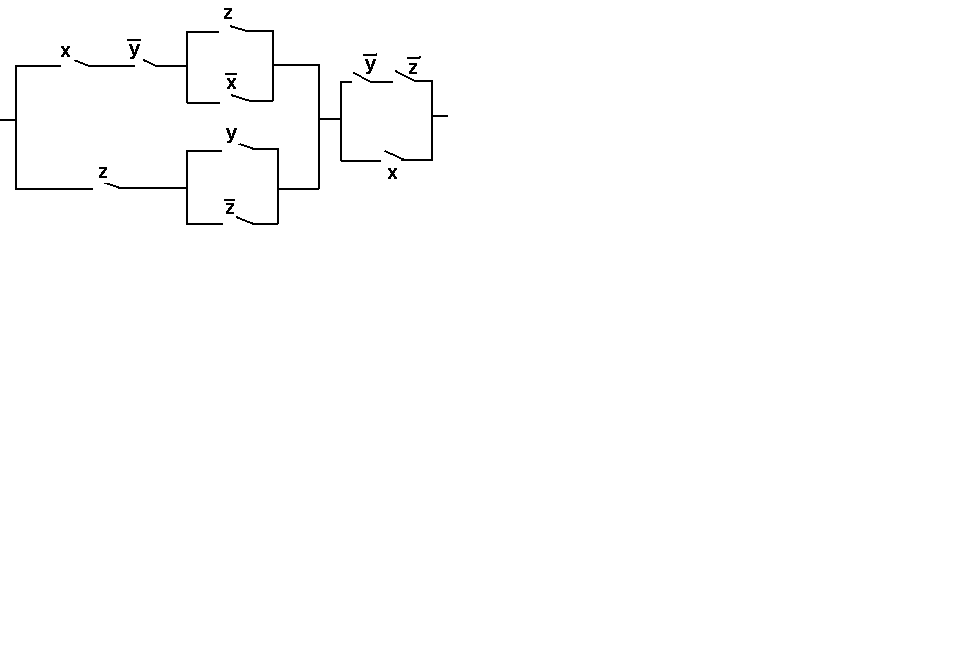 xyzF(x,y,z)00010010010001101001101111001110